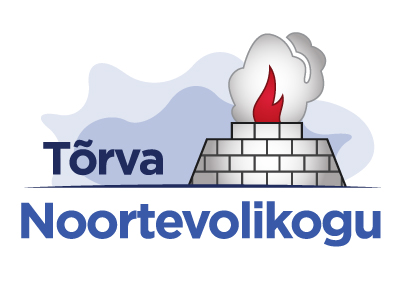 TÕRVA NOORTEVOLIKOGUISTUNGI PROTOKOLLTõrva avatud noortekeskuses 7.veebruaril, seminari ruumis, Spordi tn 1Algus 12.00Lõpp 14.25Istungit juhatas  noortevolikogu esimees Triin Jaansalu, protokollis noortevolikogu sekretär Marietta Juurikas.Võtsid osa: Romet Piller, Teve Rajamets, Hardo Adamson, Kadriann Kalamees, Rannar Park, Triin Jaansalu, Sirli Pippar, Edgar MetsarPuudusid: Guido Kuum, Karl Kirt, Ago Jaani, Beatrice Veske, Karl Kirt, Salme Ojap, Matthias MarkusKülalised: Marietta Juurikas, Sandra Viljumson, Michell LuikPäevakord:Eelmise koosoleku protokolli kinnitamineEttekandja: Marietta JuurikasKommunikatsioonijuhi valimineEttekandja: Triin JaansaluTegevuskava 2015 II läbitöötamine ja kinnitamineEttekandja: Sirli PipparRaamatukogu külastusestEttekandja: Sirli PipparNoorteuuringu meeskonna moodustamineEttekandja: Triin JaansaluTule-Päevade ürituste aruteluVabatahtlike koordinaatori tulevikuplaanidestEttekandja: Michell LuikMuud küsimused ja ettepanekudMarietta tutvustas eelmise koosoleku protokolli ning pani kinnitamiseks hääletusele.OTSUS: Protokoll kinnitati ühehäälselt.Sandra rääkis, et tulepäevade kohta on toimunud esimene koosolek. Meie ülesandeks on välja pakkuda, mida võiks korraldada noortele. Sel aastal toimuvad kindlasti autoorienteerumine, pokkeriturniir ja öölan. Sel aastal tuleb arvatavasti juurde tänavakunstifestival, mille eesmärgiks on  kaunistada Tõrva linna hooneid. Midagi toimub kindlasti ka Wakepointi juures. Toimub ka tuletõrjevõistlus. Kavas on ka zumba Riiska järve ääres, Stig Rästa kontsert noortele. Sandra soovis teada, kas on mõtet teha kontsert/diskolaadne asi Vanamõisa järve ääres koostöös TRE-ga. Pakuti välja ka lõkkeõhtu taolist üritust. Tehti ka ettepanek, et noortekeskusest võiks saada suveks suvekohvik. Ilmar Kõverik pakkus välja, et kokku kutsuda kõik posijad, ravitsejad nõialaadsed tegelased tulepäevade raames. Rekordite päeva pakuti ka mingil ajal suvel teha (erinevad Guinnessi rekordid ühe päeva jooksul).Tuleks ühendust võtta ka Juudasega ja arutada nendega, mida koos teha tulepäevade ajal. Otsustasime, et Vanamõisa järve-äärne üritus jään juulikuusse. Septembris-oktoobris toimub Mulgi moelaager ja moeshow, kus oleks ka noortevolikogu abi vaja. Mõeldud on see Mulgimaa noortele. Kulmineerub see üritus 23.oktoobril (vaheajal). Pakuti välja ka tulepäevade ajal, et teha õuduste tuba/maja. Võiks kutsuda siia Tallinnast Exiti eestvedajad, et ei peaks ise tegema. Pakuti ka paintballi. Samas mõeldi, et seda võiks teha pigem eraldi päevana, kui tulepäevade raames. Mõtlesime, et õuduste tuba võika toimuda lastekaitse päeva raames Patküla kooli ruumides. Teeksime nii, et 1.juunil avame õuduste toa, võiks olla ka pidu/kontsert, ning siis 5.-7.juuni jälle avada õuduste toa. Osaleme ka kohvikutepäeval 13.juunil. Noortepäeval 12.augustil võiks teha noortele soodustusi Supelungis ja Läti Saatkonnas, võiks näidata õhtul filmi kinos. Peab uurima nende inimeste käest, kes Valgas koolivaheaegadel on paintballiga tegelenud, et kas ta saaks Tõrvas oma teenust pakkuda. Seda pakkuda ka siis noortepäeval. Võiks olla ka noortekeskuse ümber mingid tegevused, õhtu võiks lõppeda kontserdiga. Triin on nõus olema noortepäeval noorte poolne asjaajaja. Peaksime üldiselt mõtlema, kellele me Tõrva tulepäevi teeme.  Ettevõtlusnädalal võib abi küsida Sandralt, kellel on kontakte erinevate ettevõtjatega, kellel pole oma ettevõttega väga hästi läinud. Rannar on nõus olema vastutav isik, kes tegeleb projektiga Noored Tõrva tööle. Juunikuus lastekaitsepäeva raames korraldatava õuduste toa eest vastutab Romet. Septembrisse lisasime Mulgimaa moelaagri. Täna me hetkel seda tegevuskava vastu ei võta, kuna liikmed puuduvad. Kinnitame selle arvatavasti Interneti-teel. Sirli rääkis, et raamatukogu külastus  toimub 14.veebruaril kell 11.00 Tõrva linnaraamatukogus. Üritus kestab ca 2 h.Andra rääkis, et on nõus kandideerima kommunikatsioonijuhi kohale. Tema vastu rääkisid Kadriann ja Hardo, kuna ta ei teevat oma tööd õpilasesinduses korralikult. Samas mõned liikmed leidsid, et teda võiks sellele kohale võtta katseajaga. Pakkusime ka, et ta võiks kirjutada motivatsioonikirja. Otsus on selline, et järgmisel korral kutsume Andra siia ja küsime ta käest küsimusi. Enne peab ta saatma mot.kirja. Teve hakkab juhtima noorteuuringu meeskonda. Sirli, Kadriann, Romet, Rannar on nõus olema noorteuuringu meeskonnas. Soovitati ka Sandraga ühendust võtta.Michell rääkis, et esimene plaan vabatahtlikega oleks küsitlus valmis saada- on vaja välja selgitada, palju tegelikult on Tõrvas vabatahtlikke ning millega vabatahtlikud tegeleda tahaksid, kas muusikaga, spordiga jne.  Michell saatis oma tutvustuskirjad Tõrva firmadele, et tema on nüüd vabatahtlike koordinaator ning et 3 päeva enne üritust tuleks temaga ühendust võtta, kui on vaja kuskile vabatahtlikke. Romet rääkis, mida ta kuulis linnavolikogu istungil. Nt saadi infot selle kohta, palju oli sünde, surmasid; loomasid hakatakse kandma registrisse. Kõige suuremad kulutused linna eelarvest on kultuurile ja haridusele. Mõmmiku lasteaiaga on jätkuvalt probleemid (rahalises osas).  Spordikomisjonist tegi aruande Ivar Hanvere. Kaasava eelarve komisjoni on oodatud ka NVK liiget. Pakkusime välja, et meiepoolne esindaja võiks olla Romet- ta oli sellega nõus. Järgmine linnavolikogu koosolek on 17.märtsil. Järgmine NVK koosolek toimub 23.veebruaril 16.00. Koosoleku juhatajaTriin JaansaluKoosoleku protokollijaMarietta Juurikas